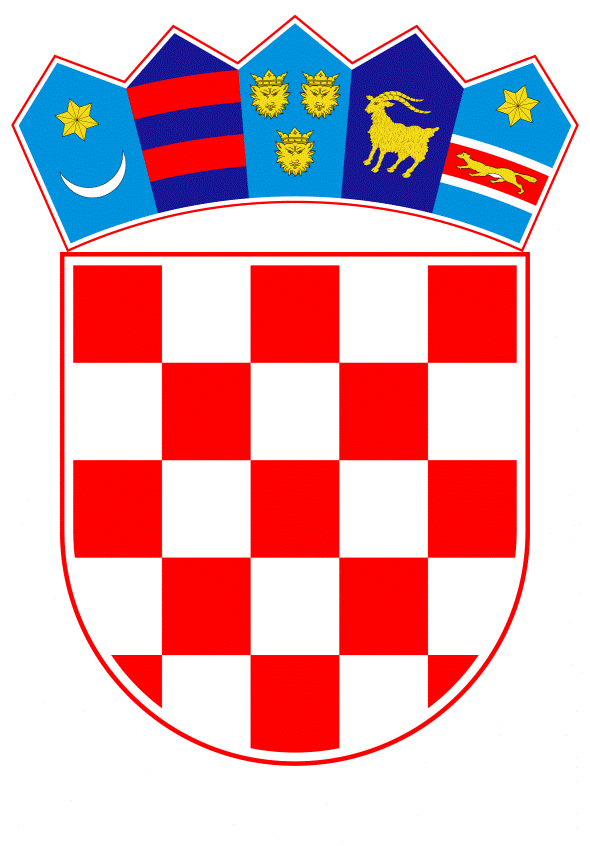 VLADA REPUBLIKE HRVATSKEZagreb, 30. rujna 2020._____________________________________________________________________________________________________________________________________________________________________________________________________________________Banski dvori | Trg Sv. Marka 2  | 10000 Zagreb | tel. 01 4569 222 | vlada.gov.hrPRIJEDLOGKLASA:URBROJ:Zagreb,					PREDSJEDNIKU HRVATSKOGA SABORAPredmet: 	Godišnje izvješće Hrvatske agencije za nadzor financijskih usluga za 2019. godinu – mišljenje VladeVeza:		Dopis Hrvatskoga sabora, KLASA: 021-12/20-09/42, URBROJ: 65-20-03,                                  od 25. kolovoza 2020.	Na temelju članka 122. stavka 2. Poslovnika Hrvatskoga sabora (Narodne novine, br. 81/13, 113/16, 69/17 i 29/18 i 53/20), Vlada Republike Hrvatske o Godišnjem izvješću Hrvatske agencije za nadzor financijskih usluga za 2019. godinu, daje sljedećeM I Š L J E N J E	Vlada Republike Hrvatske nema primjedbi na Godišnje izvješće Hrvatske agencije za nadzor financijskih usluga za 2019. godinu, koje je predsjedniku Hrvatskoga sabora dostavila Hrvatska agencija za nadzor financijskih usluga dopisom, KLASA: 023-09/20-01/01, URBROJ: 326-01-80-81-20-2, od 17. srpnja 2020. godine.	Za svoje predstavnike, koji će u vezi s iznesenim mišljenjem biti nazočni na sjednicama Hrvatskoga sabora i njegovih radnih tijela, Vlada je odredila dr. sc. Zdravka Marića, potpredsjednika Vlade Republike Hrvatske i ministra financija te Zdravka Zrinušića, Stipu Župana i Stjepana Čuraja, državne tajnike u Ministarstvu financija.PREDSJEDNIKmr. sc. Andrej Plenković Predlagatelj:Ministarstvo financijaPredmet:Davanje mišljenja Hrvatskome saboru na Godišnje izvješće Hrvatske agencije za nadzor financijskih usluga za 2019. godinu  - mišljenje Vlade Republike Hrvatske